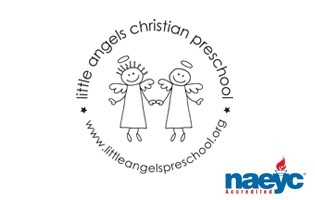 February 2017Toddler Newsletter – Finnegan/Webber/Oehler	We are kicking off February fun in the Toddler room with learning and play opportunities centered around the themes such “Community Helpers”, “Circus”, “Valentines”, and “Our Five Senses”. 	For our “Community Helpers” week we’ll introduce dramatic play through dress up and play in the sensory table, such as washing a fire truck with shaving cream. For the “Circus” theme we’ll have fun art projects where we do wild animal paint stamping under a parachute big top and introduce emotions with clown faces. For “Valentines” we will read loving stories and have a post office in dramatic play. *See note about Valentines class parties below. We will work on fine motor while we write letters. And “Our Five Senses” is a totally interactive unit full of engaging activities where we experiment with all our senses from “touchy feely gloves” to salty/sweet snack time!	If we could just dry out and warm up a little we would love to go outdoors for a stroller ride or play time. So please dress accordingly and continue to pack mitts and hats. As well please remember to pack diapers on a daily basis.	* Valentines’ Parties are as follows:	Fri class: Friday Feb 10	M/W class: Monday Feb 13	T/R class: Tuesday Feb 14As usual, parents are invited to join us in the classroom at 11:10 to share a treat with your child. We will provide goody bags for Valentines/treats that will be left outside classroom to be filled by parents when you arrive. NB: all goodies must be peanut free and in original wrappers	Important Dates:	Fri Feb 17 and Mon Feb 20 - NO SCHOOL - Presidents Day Weekend	Tuesday Feb 21 – Classes resume Little AngelsYour Toddler Team,Nan Webber, Mrs. Allison Finnegan and Mrs. Lisa Oehler